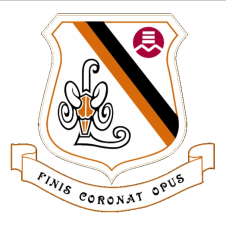 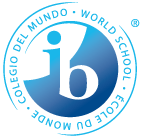 École Secondaire LAURIER MACDONALD High School7355 Viau, Saint-Leonard  H1S 3C2Tel: 514-374-6000  Fax: 514-374-7220______________________________________________________COURSE STANDARDS AND PROCEDURESCOURSE:	 Secondary 5 Chemistry, 551-504CLASS RESOURCES: Practical Guide and Study Guide.
COURSE DESCRIPTION: This is a course for those wishing to enter CEGEP in the Pure and Applied or Health Science Programs. Students study chemical phenomena, gases and their applications, energy in chemical reactions, rate of chemical reactions and equilibrium in chemical reactions. The inter-relationship of science, technology and society is stressed throughout the program. The secondary 4 prerequisites are Scientific Math and Environmental Science.Students will become familiar with standard laboratory practices and be encouraged to apply theoretical concepts in a practical way through lab work and hands-on activities. Students will learn that science is a process as well as a body of knowledge. In this course, students will also become familiar with standard laboratory practices and lab reports to better prepare them for CEGEP.

MYP AIMS ADDRESSED BY THE COURSE: 
FUNDAMENTAL IB CONCEPTS:     Holistic learning: : While teaching Energy Transfer, students research various methods in which Energy Consumption can be reduced while minimizing Greenhouse Gases as well as other types of pollution. Students are exposed to various mathematical calculations that are involved in heat transfer. Students will conduct various labs and activities that reflect how to apply these calculations in a real-life setting as well as how to communicate using appropriate scientific language.        Communication: Students will write essays and conduct experiments in which they will have to use the appropriate scientific language.KEY INSTRUCTIONAL STRATEGIES/APPROACHES TO LEARNING: -          The ATLs that will be focused on is critical thinking. Students will analyze and evaluate issues and ideas by gathering and organizing relevant information to formulate an argument, and interpret data to draw reasonable conclusions and generalizations. This will be achieved by incorporating various inquiry-based activities throughout the year.  IB MYP LEARNER PROFILE:Knowledgeable: During the inquiry-based activities, students will be asked to use their previous knowledge on different scientific concepts in order to solve a new problem.Inquirers: Students will develop their skills for inquiry and become independent learners.FORMATIVE & SUMMATIVE ASSESSMENT INCLUDING MYP ASSESSMENT: MYP Course AimsMEES Course Objectives
Develops skills to design and perform investigations, evaluate evidence, and reach conclusions
Competency 1: Seeks answers or solutions to scientific or technological problems

Cultivate analytical inquiring and flexible minds that pose questions, solves problems, construct explanations, and judge arguments.Competency 2: Makes the most of his/her knowledge of science and technology
Term 1 Term 1 Term 1 Competencies targetedEvaluation methodsTimelineCompetency 1: Theory; 60%Competency 2: Practical; (Labs and Design cycle) 40%May include, but not limited to:- Quizzes- Tests- Lab reports- Assignments- HomeworkTo finish by: November 3rd Communication to students and parentsMaterials requiredMaterials requiredCurriculum NightProgress reportReport cardVerbal/Written communication, telephone/email may be on an as needed basis- Pens/Pencils/Highlighters- Notebook/Loose leaf and binder- Scientific calculator- Study Guide- Practical Guide- Textbook (if needed)- Pens/Pencils/Highlighters- Notebook/Loose leaf and binder- Scientific calculator- Study Guide- Practical Guide- Textbook (if needed)IB MYP CriterionExamples of assessment/feedback both formative and/or summative
Examples of assessment/feedback both formative and/or summative

- Quizzes- Tests- Lab reports
- Quizzes- Tests- Lab reportsTerm 2 Term 2 Term 2 Competencies targetedEvaluation methodsTimelineCompetency 1: Theory; 60%Competency 2: Practical; (Labs and Design cycle) 40%To finish by: February 3rd  Communication to students and parentsMaterials requiredMaterials requiredReport card in FebruaryVerbal/Written communication, telephone/e-mail may be on an as needed basis-Pens/Pencils/Highlighters-Notebook/Loose leaf and binder-Scientific calculator-Study Guide-Practical Guide-Textbook (if needed)-Pens/Pencils/Highlighters-Notebook/Loose leaf and binder-Scientific calculator-Study Guide-Practical Guide-Textbook (if needed)IB MYP CriterionExamples of assessment/feedback both formative and/or summativeExamples of assessment/feedback both formative and/or summative              -Quizzes -Tests
- Essay
- Lab reportsTerm 3 Term 3 Term 3 Competencies targetedEvaluation methodsTimelineCompetency 1: Theory; 60%Competency 2: Practical; (Labs and Design cycle) 40%To finish by: June 22Communication to students and parentsMaterials requiredMaterials requiredReport card in FebruaryVerbal/Written communication, telephone/e-mail may be on an as needed basisPens/Pencils/Highlighters-Notebook/Loose leaf and binder-Scientific calculator-Pencil Crayons-Study Guide-Practical Guide-Textbook (if needed) Pens/Pencils/Highlighters-Notebook/Loose leaf and binder-Scientific calculator-Pencil Crayons-Study Guide-Practical Guide-Textbook (if needed) IB MYP CriterionExamples of assessment/feedback both formative and/or summative Examples of assessment/feedback both formative and/or summative - Quizzes
- Tests
- Essay
- Lab reports
- Lab Exam- Quizzes
- Tests
- Essay
- Lab reports
- Lab ExamAdditional Information/Specifications☐	This course does not have a final exam. The final course grade comes entirely from the school course grade.☐	This course has a final exam administered by the English Montreal School Board. The final course grade is determined by taking 70% of the school course grade and 30% of the school board exam.☐	This course has a final exam administered by the Ministère de l’Éducation et de l’Enseignement Supérieur (MEES). The final course grade is determined by taking 50% of the school course grade and 50% of the MEES exam. Please note that the final course grade is subject to MEEs moderation.